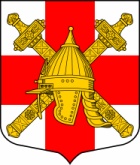 АДМИНИСТРАЦИЯ СИНЯВИНСКОГО  ГОРОДСКОГО  ПОСЕЛЕНИЯ КИРОВСКОГО  МУНИЦИПАЛЬНОГО  РАЙОНА  ЛЕНИНГРАДСКОЙ ОБЛАСТИП О С Т А Н О В Л Е Н И Еот «10» мая 2023 года № 304Об окончании отопительного сезона	Руководствуясь Правилами подготовки и проведения отопительного сезона в Ленинградской области, утвержденными постановлением Правительства Ленинградской области от 19.06.2008 № 177, постановляю:        1. Прекратить регулярное отопление детских, лечебных, школьных учреждений, жилых домов, общественных, производственных, административных зданий на территории Синявинского городского поселения Кировского муниципального района Ленинградской области с 10 мая 2023 года. 2. Руководителям предприятий, имеющим на своем балансе отопительные котельные и теплотрассы, управляющим организациям, независимо от форм собственности, обслуживающим жилищный фонд, прекратить регулярное отопление жилых домов, общественных, производственных и административных зданий на территории Синявинского городского поселения Кировского муниципального района Ленинградской области с 10 мая 2023 года.        3. Контроль за исполнением настоящего постановления оставляю за собой.  Глава администрации                                                                               Е.В. ХоменокРазослано: в дело-2 экз., ООО «Ленжилэксплуатация», ООО «НЕВА-ТРЕЙД», ООО «Регион Сервис», детские лечебные и школьные учреждения,  УКХ администрации Кировского района Ленинградской областиАДМИНИСТРАЦИЯ СИНЯВИНСКОГО  ГОРОДСКОГО  ПОСЕЛЕНИЯ КИРОВСКОГО  МУНИЦИПАЛЬНОГО  РАЙОНА  ЛЕНИНГРАДСКОЙ ОБЛАСТИП О С Т А Н О В Л Е Н И Еот «03» мая 2023 года № 289О переходе с регулярного отопления на периодическое протапливание на территории  Синявинского городского поселения Кировского муниципального района Ленинградской области 	Руководствуясь п. 8 Правил подготовки и проведения отопительного сезона в Ленинградской области, утвержденных постановлением Правительства Ленинградской области от 19.06.2008 № 177, постановляю:      1. Перейти с регулярного отопления на периодическое протапливание детских, лечебных, школьных учреждений, жилых домов, общественных, производственных, административных зданий на территории Синявинского городского поселения Кировского муниципального района Ленинградской области с 10 мая 2023 года.      2. Руководителям предприятий, имеющим на своем балансе отопительные котельные и теплотрассы, управляющим организациям, независимо от форм собственности, обслуживающим жилищный фонд, приступить к периодическому протапливанию детских, лечебных, школьных учреждений, жилых домов на территории Синявинского городского поселения Кировского муниципального района Ленинградской области с 10 мая 2023 года.      3. Контроль за исполнением настоящего постановления оставляю за собой.  Глава администрации                                                                               Е.В. ХоменокРазослано: в дело-2 экз., ООО «Ленжилэксплуатация», ООО «НЕВА-ТРЕЙД», ООО «Регион Сервис», детские лечебные и школьные учреждения,  УКХ администрации Кировского района Ленинградской области